załącznik NR 2 do umowy o dzieło NR………………………………………………….……..(nr kolejny umowy/kod jednostki organizacyjnej UW/rok)Protokół odbioru Dziełasporządzony dnia ................................. w …........................................(data)	(miejscowość, adres)dotyczący odbioru Dzieła określonego w umowie o dzieło zawartej w dniu …………………….(data zawarcia umowy)nr …………………………………………..(nr kolejny umowy/nr jednostki/rok)tj. następującego Dzieła (wskazać Dzieło określone w umowie): ……………………………………….……………………………………………………………………………………………………………………………………………………………………………………………………Strony uczestniczące w odbiorze:Przyjmujący Zamówienie	W imieniu Zamawiającego…..................................................	.............................................................(dane Przyjmującego Zamówienie)	(dane osoby upoważnionej do odbioru).…...................................................	.….........................................................…...................................................	.…........................................................Zamawiający (niepotrzebne skreślić):odbiera Dzieło bez zastrzeżeń, jako wykonane zgodnie z Umowąodmawia odbioru Dzieła z uwagi na następujące wady Dzieła (opisać wady):..............................................................................................................................................…………………………………………………………………………………………….…………………………………………………………………………………………….W związku z powyższymi wadami Zamawiający1 (niepotrzebne skreślić):zobowiązuje Przyjmującego Zamówienie do poprawienia Dzieła w następującym zakresie:.…......................................................................................................................................………………………………………………………………………………………….. ,w terminie do ………………………(data)rozważy odstąpienie od Umowy z uwagi na to, że nie jest prawdopodobne, żeby Przyjmujący Zamówienie zdołał ukończyć i oddać poprawione Dzieło, w terminie określonym w Umowie.Przyjmujący Zamówienie	za Zamawiającego.......................................	.......................................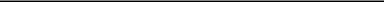 W przypadku odebrania Dzieła bez zastrzeżeń należy wykreślić ten punkt jako bezprzedmiotowy.1BP MAJ 2019